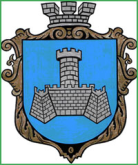 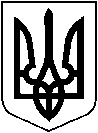 У К Р А Ї Н Ам. Хмільник  Вінницької  областіР О З П О Р Я Д Ж Е Н Н Я М І С Ь К О Г О    Г О Л О В И« 19»    липня 2022 року                                                                              №287-р  Про огляд нерухомого майна  З метою розгляду пропозицій керівників виконавчих органів Хмільницької міської ради, заяв громадян щодо визначення спадщини відумерлою, постановки безхазяйного майна на облік, враховуючи дію норм ст..355,1277 Цивільного кодексу України, керуючись ст.ст.42,59 Закону України «Про місцеве самоврядування в Україні»:1.Створити комісію в наступному складі: - Сташко Андрій Володимирович – заступник міського голови з питань діяльності виконавчих органів міської ради, голова комісії;  - Король Альона Михайлівна – провідний спеціаліст управління містобудування та архітектури міської ради,  секретар комісії;Члени комісії:Олійник Олександр Анатолійович -  В.о. начальника управління містобудування та архітектури, начальник служби містобудівного кадастру міської ради; - Буликова Надія Анатоліївна – начальник юридичного відділу міської ради. - Ваховський Сергій Сергійович – провідний спеціаліст відділу комунальної власності правління житлово-комунального господарства та комунальної власності Хмільницької міської ради;2. За наслідками роботи комісії складати відповідні акти. 3. Контроль за виконанням цього розпорядження покласти на заступника міського голови з питань діяльності виконавчих органів міської ради Сташко А.В.    Міський голова                                          Микола ЮРЧИШИНМАТАШ С.СТАШКО А.КИЄНКО Г.ОЛІЙНИК О.ЗАБАРСЬКИЙ В. БУЛИКОВА Н.